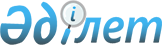 О мерах по реализации Конституционного закона Республики Казахстан "О внесении изменений и дополнений в Конституционный закон Республики Казахстан "О выборах в Республике Казахстан"
					
			Утративший силу
			
			
		
					Распоряжение Премьер-Министра Республики Казахстан от 9 августа 2004 года N 219-р. Утратило силу - распоряжением Премьер-Министра РК от 30 декабря 2004 года N 383-р (R040383)

      Утвердить прилагаемый перечень нормативных правовых актов, принятие которых необходимо в целях реализации Конституционного закона  Республики Казахстан "О внесении изменений и дополнений в Конституционный закон Республики Казахстан "О выборах в Республике Казахстан".       Исполняющий обязанности 

          Премьер-Министра 

  

Утвержден                

распоряжением Премьер-Министра      

Республики Казахстан           

от 9 августа 2004 года N 219        Перечень нормативных правовых актов, 

принятие которых необходимо в целях реализации 

Конституционного закона  Республики Казахстан 

"О внесении изменений и дополнений в 

Конституционный закон Республики Казахстан 

"О выборах в Республике Казахстан" ____________________________________________________________________ 

 N |  Наименование     | Форма       | Ответственный   | Cрок 

п/п|  нормативного     | завершения  | государственный | исполнения 

   |  правового акта   |             | орган           | 

-------------------------------------------------------------------- 

 1 |        2          |      3      |       4         |     5 

------------------------------------------------------------------- 

 1  О порядке и объеме   Постановление  Центральная       Август 

    опубликования сооб-  Центральной    избирательная     2004 года 

    щений избирательных  избирательной  комиссия (по 

    комиссий, данных о   комиссии       согласованию) 

    кандидатах, участ- 

    вующих в выборах, 

    периодическими 

    печатными изданиями 

    центральных и мест- 

    ных исполнительных 

    органов  2  О порядке исполь-    Постановление  Центральная       Август 

    зования электронной  Центральной    избирательная     2004 года 

    избирательной сис-   избирательной  комиссия (по 

    темы в части, не     комиссии       согласованию) 

    регламентированной 

    Конституционным 

    законом  3  О порядке допуска    Постановление  Центральная       Август 

    специалиста к        Центральной    избирательная     2004 года 

    обслуживанию         избирательной  комиссия (по 

    электронной избира-  комиссии       согласованию) 

    тельной системы в 

    помещении для 

    голосования с 

    использованием 

    электронной изби- 

    рательной системы 

____________________________________________________________________ 
					© 2012. РГП на ПХВ «Институт законодательства и правовой информации Республики Казахстан» Министерства юстиции Республики Казахстан
				